                                    MDRANS DELEGATE REGISTRATION                                                 May 12 – 13, 2023Inverary Inn, Cape Breton Nova ScotiaDelegate Name: ____________________________________Facility: ___________________________________________$-70 Membership # _____________$-120  Non- Member:_____________      Send registration to:                                                       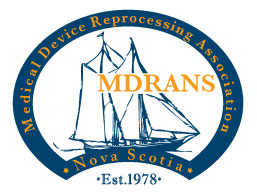 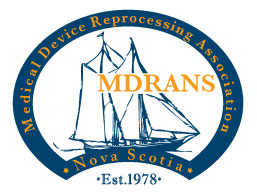 Tiffany ChurchMdrans1@hotmail.com1276 South Park Street12-011 Victoria General Halifax , NS B3H 2Y9E-transfers can be sent to: mdrans1@hotmail.com(  )  I will be bringing a guest to the buffet dinner and have included $50.00 for their meal. Total number of guests attending dinner:_______________         Deadline for registering a guest for the meal is: April 28th, 2023There will be no refunds. 